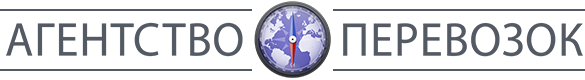 Типовые требования к транспортной таре.   Тара (упаковка), применяемая при транспортировке грузов железнодорожным транспортом, должна обеспечивать его сохранность при транспортировке.   Тара не должна иметь следов внешних повреждений, способных повлиять на сохранность груза. Объем тары должен соответствовать объему внутренних вложений. При использовании скотча в качестве средства защиты от несанкционированного доступа к грузу, недопустимы его многослойность и следы переклеивания.Тара должна быть способна  выдерживать вес содержимого при выполнении погрузо-разгрузочных работ. С Уважением к Вам и Вашему бизнесу, Агентство перевозок, г. Новосибирск, тел. (383) 2- 143-149www.agencytr.ru,           http//:агентство-перевозок.рф,         e-mail:  agts@agencytr.ruВиды грузов Тип требуемой транспортной тарыодежда, текстиль, кожевенные материалыобязательно – мешки из плотного полиэтилена в несколько слоев, опломбированные грузоотправителем; дополнительно – пузырьковая пленка, коробки из гофрированного картона, фанерные ящики, деревянные ящики – в зависимости от вида и ценности изделий.изделия в хрупкой потребительской таре: мелкая бытовая и оргтехника (утюги, фены, чайники, картриджи, телефоны и т.д.), сухие продукты питания ( пищ. добавки, супы, кондитерские изделия, орехи, жеват. резинка и т.д.), сухие медикаменты (таблетки, бинты, вата, и т.д.), хозтовары, парфюмерия и косметика, металлическая, одноразовая посуда, обувь, семена, отделочные материалы  (кроме тяжелых порошкообразных, жидких и в стекле), канцтовары, полиграфическая продукция, сигареты, бытовая и автохимия (кроме порошкообразной), мелкие запчасти, аксессуары, комплектующие, галантерея, игрушки, часы, сувениры, фототовары, спортивный и садовый инвентарь, электрика, зоотовары, инструменты,   стеклянные светильники, лампы, метизы, бытовая химия порошкообразная в индивидуальной упаковке.обязательно – коробки из гофрированного картона с дополнительной защитой содержимого, амортизационными прокладками; дополнительно – фанерные ящики, деревянная обрешетка, паллетирование на поддоне, в зависимости от вида и ценности изделий, от характера потребительской тары.средняя бытовая и оргтехника (ТВ, видео, аудио, СВЧ, мониторы, сист. блоки, касс.аппараты, бытовые кондиционеры и т.д.), крупная бытовая техника (холодильники, газ. и электроплиты, стиральные машины и т.д.), сантехника (душевые кабины, ванны, унитазы, раковины и т.д.), плитка, стеклянная, фарфоровая посуда, люстры, изделия из хрусталя, все виды оборудования (промышл., торговое, медицинское, спортивное, ОПС), а также станки, механизмы, оборудование и т.д., мебель,   подоконники, пластик для жалюзи, окон, подоконников, негабаритные либо хрупкие з/ч, стекло (оконное, витрины, автомобильное, зеркала), окна.обязательно (к заводской упаковке из гофрированного картона)- фанерные ящики, деревянная обрешетка с внутренними прокладками из амортизационных материалов.двери межкомнатные, двери входныеОбязательно  фанерные ящики, деревянная обрешетка с внутренними прокладками из амортизационных материалов.отделочные материалы жидкие и в стекле, масла, производственная химиягерметичные металлические бочки и фляги в деревянной обрешеткесухие порошкообразные и гранулированные материалымешки полипропиленовые, многослойные, способные выдержать вес содержимого при погрузо-разгрузочных работахдекоративные изделия из камня, глины, стекла, гипса, деревафанерные и деревянные ящики, обрешетка с амортизационными прокладкамикабель, провод, проволока, шнурыбарабаны, катушкилинолеум, ковролинв  рулонах на сердечнике лицевой стороной внутрь